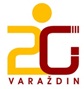 		  	Druga gimnazija Varaždin			Hallerova aleja 6a,  42000 VaraždinKLASA: 112-01/21-01/48URBROJ: 2186-145-01-21-7Varaždin, 8. prosinca 2021.Na temelju članka 10. Pravilnika o načinu i postupku zapošljavanja u Drugoj gimnaziji  Varaždin,  Povjerenstvo za procjenu i vrednovanje kandidata za radno mjesto spremač/ica, objavljuje OBAVIJESTo području procjene i vrednovanja  kandidataprijavljenih na natječaj objavljen 25. studenoga 2021. godine za radno mjesto spremač/ica  – 1 izvršitelj (m/ž), završena osnovna škola, određeno vrijeme do povratka na rad radnice koja koristi pravo rada na pola radnog vremena, nepuno radno vrijeme, 20 sati ukupno tjednoI.Vrednovanje kandidata Povjerenstvo utvrđuje putem razgovora (intervuja) s kandidatom, a vrednuje se bodovima.Područje procjene i vrednovanja:- znanje, vještine, interese,  ciljeve i motivaciju kandidata za rad u školskoj ustanovi te rezultate ostvarene u njihovu dosadašnjem radu.Rezultati intervjua vrednuju se bodovima od 0 do 10.Ukupna ocjena je zbroj aritmetičke sredine ocjena svakog člana povjerenstva.II.Vrednovanje kandidata putem razgovora održati će se dana 15. prosinca 2021. godine u  Drugoj gimnaziji Varaždin, Hallerova aleja 6a, Varaždin u tajništvu Škole s početkom u 8.00 sati.Povjerenstvo za procjenu i vrednovanje kandidata